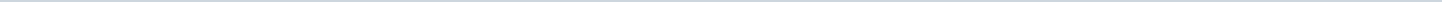 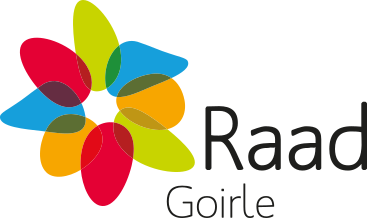 Gemeente GoirleAangemaakt op:Gemeente Goirle29-03-2024 00:15Schriftelijke vragen3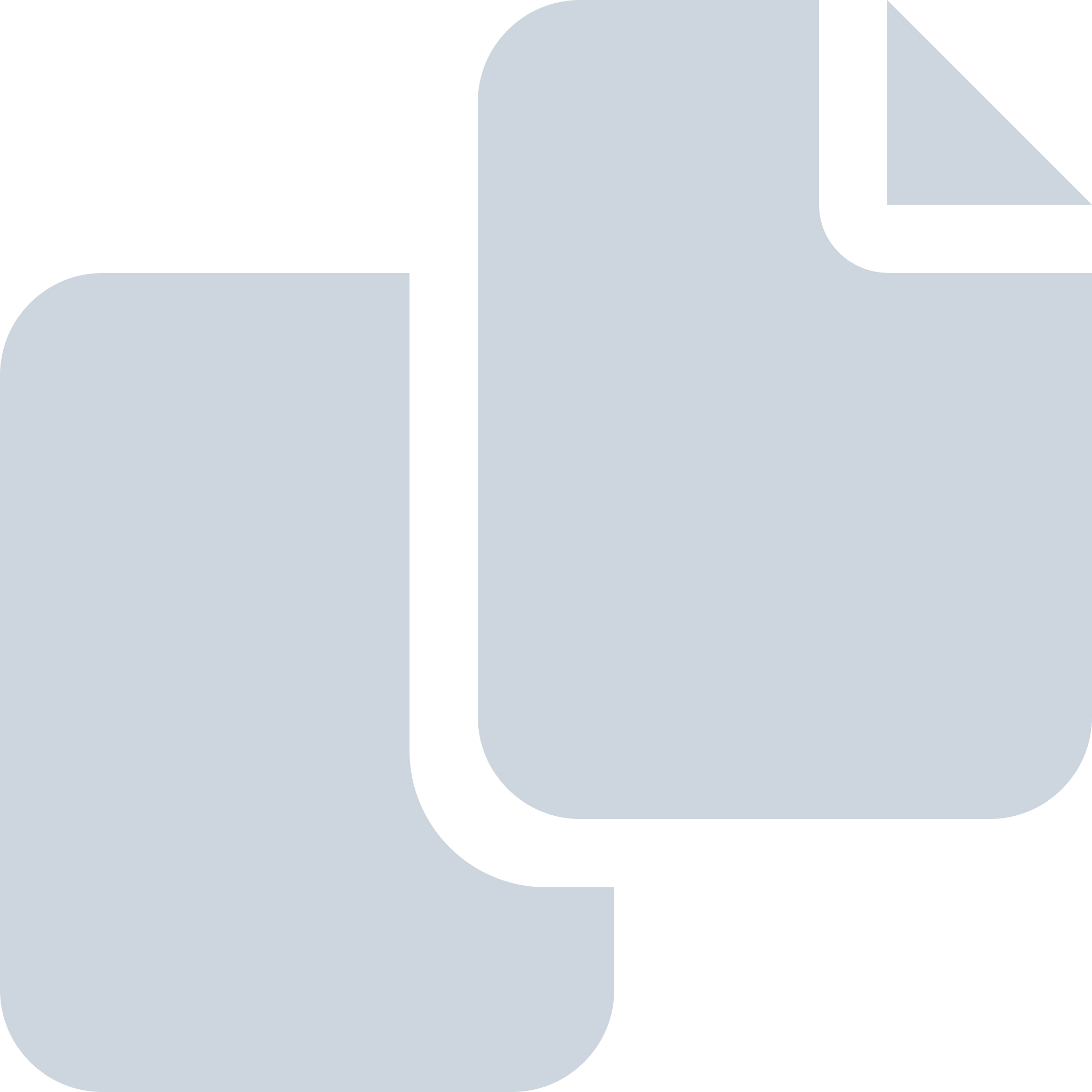 Periode: mei 2021#Naam van documentPub. datumInfo1.C2 Antwoord 25-05-2021 op vragen Pro Actief Goirle D66 - Verstedelijkingsakkoord Breda Tilburg26-05-2021PDF,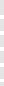 250,27 KB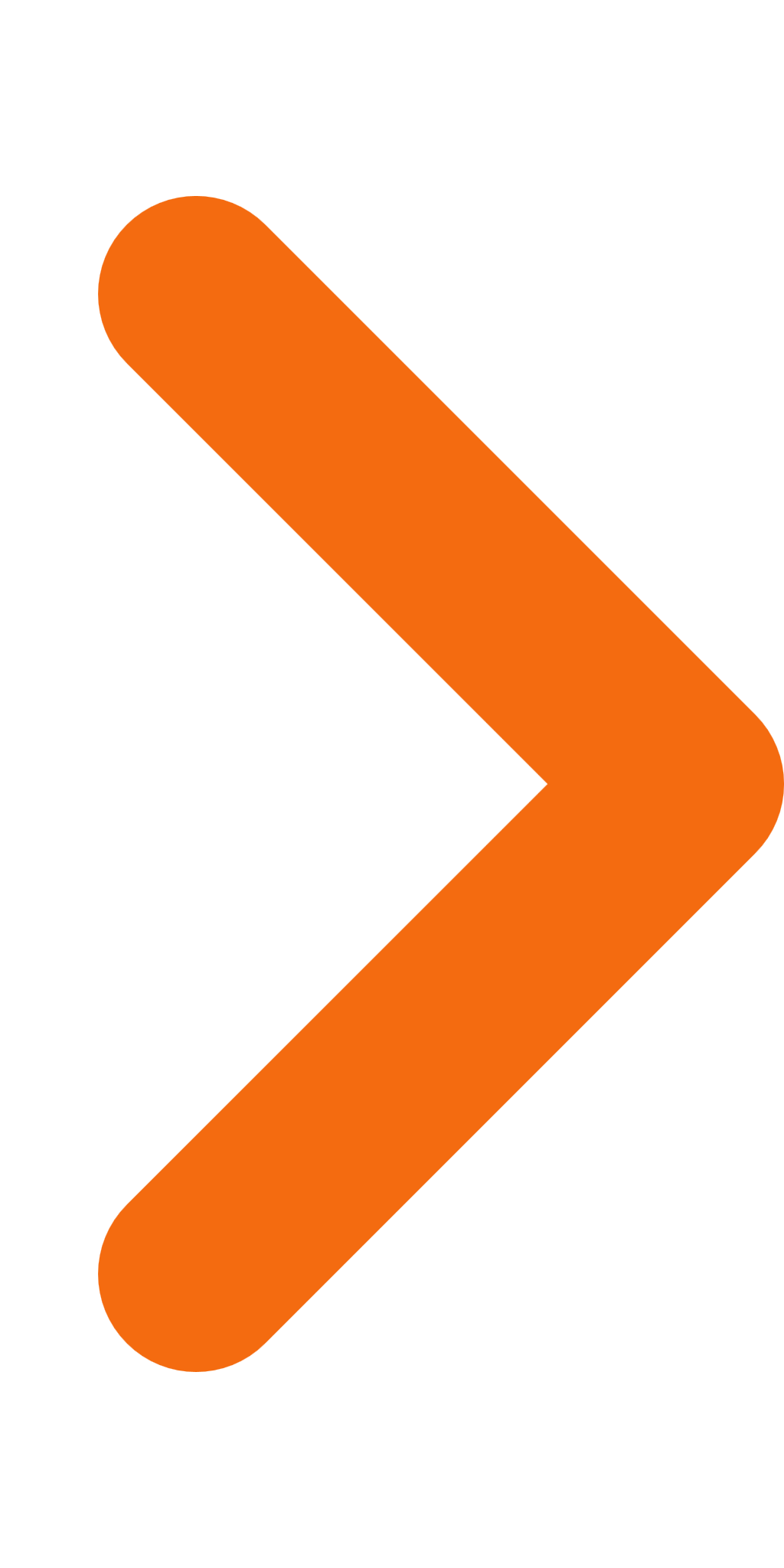 2.reactie op raadsvragen bij Perspectiefnota 2022_def20-05-2021PDF,241,48 KB3.C2 Antwoord 18-05-2021 op vragen SP Bushalte lijn 13219-05-2021PDF,176,17 KB